ABCMål: Bokstavkunnskap og ordlesingFinn fram nettbrett og høyretelefonar.Start GraphoGame.Spel i 10 minuttar. (Lat elevane spele ferdig spelet dei har byrja på.) Dersom butikken kjem fram, kan elevane handle éin gong, på slutten av speleøkta. Avslutt med å trykkje på den bøygde pila nede på skjermen. Trykk Tilbake, slik at startskjermen kjem fram. Så kan du trykkje på huset og slå av skjermen.  Legg nettbrettet på plass. LES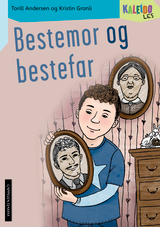 Bok: Bestemor og bestefarMål: Avkoding, attkjenning (er, og, pappa, mamma, mor, far, min, eg)Innleiing: No skal vi lese ei bok med gamle fotografi på framsida.Sjå på boka. Kven trur de at ho handlar om?Gå på bokstavjakt i tittelen. Er det noko de lurer på? Kvar er /b/? Kvar er /f/? Bruk fingeren, så les vi saman.S. 2: Sjå på det første ordet. Kva for lydar har det? Er det kort eller lang a i ordet? Les i kor.S. 3: Sjå på det første ordet. Korleis kan vi dele det i to? Kva betyr ordet? Les sida saman.S. 4–5: Bruk fingeren – les saman. Peik på farfar. Peik på pappa. Tyder pappa og far det same? S. 6–7: Gå på ordjakt. Er det nokon av orda de kjenner att? Les i kor. Peik på mamma. Peik på mormor. Kvar er eg-personen?S. 8: Les saman. Kva betyr morfar? Kven er det bilete av på det andre fotografiet? Kven i boka er bestefar, og kven er bestemor? Kva er du til dine besteforeldre? Les boka ein gong til.FORSTÅOppstartLat elevane gjette kva boka kjem til å handle om. Bruk bileta.HøgtlesingFrosken er redd, han trur det er eit spøkelse i huset. Kva er eit spøkelse? Frosken blir redd fordi han høyrer lydar. Det knirkar, raslar, skrapar og knastrar. Difor trur han at det spøker. Kva for lydar er skumle, synest du? «I neste augneblinken høyrde dei ei knastring i trappa.» Kva betyr augneblink? Korleis høyrest det ut når noko knastrar? Anda og frosken kjenner at det er skummelt trollpakk i skogen. Kva er trollpakk, trur du? Kvifor trur dei at det finst troll i skogen?AvrundingKva trur du kjem til å skje no? Kjem dei til å møte eit troll eller eit spøkelse, på ekte?SKRIVSPØKELSEInnledning: Frosken er redd for spøkelse, men spøkelse finst berre i fantasien. No skal du få dikte om ditt spøkelse, eit spøkelse som berre finst i din fantasi. Finn fram nettbrett med høyretelefonar og IntoWords.Skriv namn.Overskrift: «Spøkelse»Elevane skriv korleis eit spøkelse kan sjå ut, kva lydar det lagar og korleis det rører på seg. Dei kan skrive enkle ord eller setningar.Skriv ut. Teikn om de har tid. ABCMål: Bokstavkunnskap og ordlesingFinn fram nettbrett og høyretelefonar.Start GraphoGame.Spel i 10 minuttar. (Lat elevane spele ferdig spelet dei har byrja på.) Dersom butikken kjem fram, kan elevane handle éin gong, på slutten av speleøkta. Avslutt med å trykkje på den bøygde pila nede på skjermen. Trykk Tilbake, slik at startskjermen kjem fram. Så kan du trykkje på huset og slå av skjermen.  Legg nettbrettet på plass. LES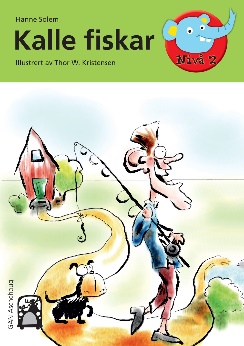 Bok: Kalle fiskarMål: Avkoding, attkjenning (fiskar, fisk, er, vil, dette, napp), dobbel konsonant, spørsmålsteikn, utropsteiknInnleiing: Thor W. Kristensen kan lage morosame teikningar. Han har illustrert denne boka.Sjå på framsida. Kva trur de boka handlar om? Sett fingeren under det første ordet i tittelen, så les vi saman.S. 2: Les saman – bruk fingeren. Kva likar Kalle? Kva likar hunden?S. 3: Les saman.S. 4: Gå på ordjakt. Er det nokon ord de kjenner att? Les saman.S. 5: Gå på ordjakt. Er det nokon ord/orddelar som er like dei på s. 4? Kva er det Kalle ber på?S. 6: Sjå på det siste ordet. Lat oss seie lydane saman. Korleis les vi ordet? Kva tyder napp? Les setninga saman. Hugs utropsteikn.S. 7: Les i kor. Hugs spørsmålsteikn.S. 8: Les saman – sjå på orda. Kva trur de Kalle har på kroken no?S. 9: Les saman. Kva fekk Kalle?S. 10–11: Som s. 8–9.S. 12: Les saman. Kva har Kalle tenkt å gjere? Les boka ein gong til.SKRIVFISKETURInnleiing: Tenk deg at du er på fisketur. Du får napp, noko heng på kroken. Er det ein fisk? Kva anna kan det vere? Finn fram nettbrett med høyretelefonar og IntoWords.Skriv namn.Overskrift: «Napp»Lat elevane skrive fylgjande setningar øvst på arket: Eg fiskar. Eg har napp.Ta 10 linjeskift.Skriv: Er dette ein fisk?Skriv ut og teikn svaret. FORSTÅOppstartLat elevane summere opp det de las i førre høgtlesingsøkta. Gi eventuelt stikkord dersom elevane treng hjelp: Natt, skog, spøkelse, troll, rasle, knirke.HøgtlesingFrosken og anda hamrar på døra til grisen og vil inn. Dei er vettskremde. Kva betyr det å vere vettskremd? Kjem du på andre ord som betyr nesten det same som «redd»? Grisen trur ikkje på spøkelse. Han trur ikkje på slikt sludder, seier han.  Kva betyr sludder?Dei legg seg for å sove. Men dei får ikkje sove, nokon av dei. Kvifor ikkje? Grisen ser ut av vindauget, men ser ikkje noko uvanleg. Kva er vanleg å sjå utanfor vindauget? Kva er uvanleg å sjå utanfor vindauget? AvrundingTil slutt sovnar dei, endeleg. Kva trur du kjem til å skje når dei vaknar? ABCMål: Bokstavkunnskap og ordlesingFinn fram nettbrett og høyretelefonar.Start GraphoGame.Spel i 10 minuttar. (Lat elevane spele ferdig spelet dei har byrja på.) Dersom butikken kjem fram, kan elevane handle éin gong, på slutten av speleøkta. Avslutt med å trykkje på den bøygde pila nede på skjermen. Trykk Tilbake, slik at startskjermen kjem fram. Så kan du trykkje på huset og slå av skjermen.  Legg nettbrettet på plass. LES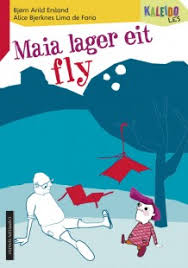 Bok: Maia lagar eit fly Mål: Avkoding, attkjenning (pappa, ein, eit, vi, hj-) stum d, diftongInnleiing: Bjørn Arild Ersland har skrive nokre bøker om ei jente som heiter Maia. I dag skal vi lese den første boka. Maia finn på mykje rart.Til læraren: Omslaget har ein skrivefeil, så sjå på tittelbladet inni boka i staden for på omslaget Kva trur de Maia har gjort?Gå på bokstavjakt i tittelen. Er det nokon bokstavar som ser litt rare ut? Veit de kva for lyd alle bokstavane har? Finn de nokon diftongar? Kva for lyd har a i? Eller e i?Bruk fingeren, så les vi tittelen saman.S. 2: Kva er den første lyden i orda? Kva var det no med d til slutt i ord? D-en gir ofte ikkje lyd. Les ein gong til. Kva gjer Maia? Korleis går det med pappa sitt glas?S. 3: Les saman.S. 4: Kva lydar byrjar og sluttar det siste ordet med? Les setninga saman.S. 5: Les saman. Kva er likt i papir og paraply?S. 6: Kva har Maia laga? Kva trur de pappa tenkjer? Set fingeren under det første ordet, så les vi saman.S. 7: Lat oss seie bokstavlydane saman. Prøv å lese ordet. Kva står det? Hj- gir lyden /j/. Kven ropar «hjelp»?S. 8: Gå på ordjakt. Kjenner de att eit ord? Les saman. Korleis gjekk det med flyturen? Kva gløymde Maia?Les boka ein gong til.FORSTÅOppstartLat elevane summere opp det de las i førre høgtlesingsøkta. Gi eventuelt stikkord dersom elevane treng hjelp: Vettskremd, sludder, uvanleg, vindauge. HøgtlesingHaren finn verken frosken eller anda heime. Då blir han svært skremd. Han trur at noko fælt må ha hendt. Haren er ikkje redd for spøkelse. Kvifor er haren redd? Haren leitar etter venene sine i skogen. Kva ser han etter? Kva slags spor kan vi finne i skogen? Kva for ei årstid er det lett å finne spor? Kva for ei årstid er det vanskeleg å finne spor? Venene ligg i senga til grisen og søv fast. Kva betyr det å sove fast? Finst det andre måtar å sove på? Korleis brukar du å sove? Korleis brukar dei andre i familien din å sove?Kvifor trur frosken, anda og grisen at haren er eit spøkelse? AvrundingKva er forskjellen på å vere redd for spøkelse og vere redd fordi du ikkje finn venene dine? SKRIVSPOR, SNØ Innleiing: Finn fram nettbrett med høyretelefonar og IntoWords.Skriv namn.Overskrift: «I naturen»Lat elevane skrive dikt om naturen etter mønsteret:SnøenSporene Snøen  (Diktet er titteldiktet frå samlinga «Spor, snø» av Jan Erik Vold frå 1970.)Døme: Elva, fiskane, elva. Lyngen, blåbæra, lyngen. Trea, fuglane, trea Skriv ut ABCMål: Bokstavkunnskap og ordlesingFinn fram nettbrett og høyretelefonar.Start GraphoGame.Spel i 10 minuttar. (Lat elevane spele ferdig spelet dei har byrja på.) Dersom butikken kjem fram, kan elevane handle éin gong, på slutten av speleøkta. Avslutt med å trykkje på den bøygde pila nede på skjermen. Trykk Tilbake, slik at startskjermen kjem fram. Så kan du trykkje på huset og slå av skjermen.  Legg nettbrettet på plass. LES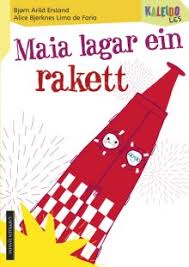 Bok: Maia lagar ein rakettMål: Avkoding, attkjenning, vokalarInnleiing: I dag skal vi lese om Maia igjen. Lurer på kva ho finn på i dag.Sjå på framsida. Kva trur de Maia lagar i dag?Gå på bokstavjakt i tittelen – bruk fingeren. Er det nokon bokstavar de lurer på? Lat oss lese tittelen saman.S. 2–3: Les saman. Kva gjer Maia?S. 4: Her var det eit veldig langt ord. Korleis kan vi klare å lese det?* Les setninga saman.S. 5: Les saman. Kva gjer Maia?S. 6: Les saman. Trur de Maia vil dra nokon stad med raketten?S. 7: Sjå på heile setninga. Kva må vi vere obs på her? (spørsmålsteikn) Les saman – bruk fingeren. Kvar vil Maia?S. 8: Kva står det her? Les saman. Sjå på alle utropsteikna. Les ein gong til!Kva brukte Maia for å lage raketten?Korleis trur du det gjekk?Les boka ein gong til.Gå på vokaljakt. Vokalar er bokstavar som har same namn og lyd. Vi kan synge på vokalane utan å klemme leppene i hop. Vokalane lagar melodien i orda. Peik på og sei vokalane i boka.*Del gjerne opp lange ord i morfem eller stavingar.SKRIVRAKETTInnleiing: Maia laga altså ein rakett ho ville dra til månen med. Det siste vi las, var at ho og pappa gjekk inn i raketten, og at det sa pang. Kva hende, trur du?Finn fram nettbrett med høyretelefonar og IntoWords.Skriv namn.Overskrift: «Pang»Be elevane skrive setningar etter mønsteret under. Lag modellsetningar. Eg trur … månen.Eg trur at … fordi …Skriv ut.FORSTÅOppstartLat elevane summere opp det dei las i førre høgtlesingsøkta. Gje eventuelt stikkord dersom elevane treng hjelp: spor, skremd, søv, spøkelse HøgtlesingFrosken fortel om trollpakket i skogen og spøkelset under senga, men haren trur ikkje på han. Kvifor ikkje? De veit, vi er alle redde av og til, seier haren. Kva er haren redd for? Kva et dei til frukost? Kva brukar du å ete til frukost? Har du ete frukost ute nokon gong? Det blir stille når haren fortel at han vart redd då han ikkje fann venene sine. Kvifor blir dei andre stille når dei høyrer dette, trur du? Har du vore redd nokon gong? Kan du hugse kva du var redd for? Var det noko ekte eller noko som berre finst i fantasien? AvrundingLikte de boka? Kva likte de best? Kan vi lære noko av denne forteljinga? Kva kan vi lære?